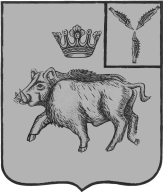 АДМИНИСТРАЦИЯ                                                                                               ЦАРЕВЩИНСКОГО  МУНИЦИПАЛЬНОГО ОБРАЗОВАНИЯБАЛТАЙСКОГО МУНИЦИПАЛЬНОГО РАЙОНАСАРАТОВСКОЙ ОБЛАСТИПОСТАНОВЛЕНИЕ   от  01.04.2015   №   10О порядке и сроках составленияпроекта бюджета Царевщинскогомуниципального образованияна очередной финансовый годВ соответствии со статьями 169 и 184 Бюджетного кодекса Российской Федерации, статьёй 60 Положения о бюджетном процессе в  Царевщинском муниципальном  образовании Балтайского муниципального района Саратовской области, руководствуясь статьей 33 Устава Царевщинского муниципального образования,ПОСТАНОВЛЯЮ:1.Утвердить Порядок и сроки составления проекта бюджета Царевщинского муниципального образования на очередной финансовый год.2. Настоящее решение вступает в силу со дня  его обнародования.3. Контроль за исполнением настоящего постановления оставляю за собой.Глава Царевщинскогомуниципального образования                                А.М.ФадеевПОРЯДОК И СРОКИ СОСТАВЛЕНИЯ ПРОЕКТА БЮДЖЕТА ЦАРЕВЩИНСКОГО  МУНИЦИПАЛЬНОГО ОБРАЗОВАНИЯ НА ОЧЕРЕДНОЙ ФИНАНСОВЫЙ ГОД 1.Общие положения1.1. Проект бюджета Царевщинского муниципального образования Балтайского муниципального района Саратовской области  – на очередной финансовый год и плановый период (далее — проект бюджета муниципального образования) разрабатывается в соответствии с Бюджетным кодексом Российской Федерации, «Положением о бюджетном процессе в Царевщинского муниципальном образовании Балтайского муниципального района Саратовской области».1.2. Понятия и термины, используемые в настоящем Порядке:- субъект бюджетного планирования- Администрация муниципального образования;- понятия и термины, используемые в настоящем Порядке, соответствуют содержанию понятий и терминов, применяемых в Бюджетном кодексе Российской Федерации, иных федеральных законах, регулирующих бюджетные правоотношения, и Решении Совета депутатов Царевщинского муниципального образования об утверждении «Положения о бюджетном процессе в Царевщинском муниципальном образовании  Балтайского муниципального района Саратовской области».2.Порядок составления проекта бюджета2.1.Глава  Царевщинского муниципального образования  при составлении проекта бюджета муниципального образования в установленные настоящим постановлением сроки:а) одобряет основные направления бюджетной и основные направления налоговой политики муниципального образования на очередной финансовый год, прогноз социально-экономического развития муниципального образования на очередной финансовый год;б) одобряет прогноз основных характеристик бюджета муниципального образования на очередной финансовый год;в) одобряет распределение бюджетных ассигнований на исполнение принимаемых расходных обязательств по главным распорядителям средств бюджета муниципального образования на очередной финансовый год;г) утверждает муниципальные программы, реализуемые за счет средств бюджета муниципального образования, и вносит в них изменения;д) одобряет проект Решения Совета депутатов о бюджете муниципального образования на очередной финансовый год для внесения в Совет депутатов.2.2. Муниципальное образование вправе заключить соглашение с органами местного самоуправления Балтайского муниципального района, согласно которым последние осуществляют следующие функции:- формирование бюджета муниципального образования на очередной финансовый год;- осуществление начислений, учета и контроля за правильностью начисления, полнотой и своевременностью осуществления платежей в бюджет, пеней и штрафов по ним;- осуществление взыскания задолженности по платежам в бюджет, пеней и штрафов;- принятие решения о возврате излишне уплаченных (взысканных) платежей в бюджет, пеней и штрафов, а также процентов за несвоевременное осуществление такого возврата, и процентов, начисленных на излишне взысканные суммы, и представления поручений в орган Федерального казначейства для осуществления возврата в порядке, установленном Министерством финансов Российской Федерации;- принятие решения о зачете (уточнении) платежей в бюджеты бюджетной системы Российской Федерации, и предоставления уведомлений в орган Федерального казначейства;- формирование и предоставление главному администратору доходов бюджета сведений и бюджетной отчетности, необходимых для осуществления полномочий соответствующего главного администратора доходов бюджета;- принятие решений о возврате излишне уплаченных (взысканных) поступлений в местный бюджет по источникам финансирования дефицита бюджета;- принятие решений о зачете (уточнении) платежей в местный бюджет по источникам финансирования дефицита местного бюджета;- представление предложений по внесению изменений в доходную часть местного бюджета на текущий финансовый год;- представление предложений по детализации кодов бюджетной классификации по администрируемым источникам финансирования дефицита бюджета;- формирование росписи по расходам, внесения изменений бюджетных ассигнований по ходатайствам, изменение объемов финансирования расходов.2.3. Администрация муниципального образования:а) представляет в финансовое управление администрации Балтайского муниципального районаСаратовской области обоснования бюджетных ассигнований по соответствующим разделам, подразделам, целевым статьям и видам расходов классификации расходов бюджета Царевщинского муниципального образования на очередной финансовый год;б) распределяет предельные объемы бюджетных ассигнований по бюджетной классификации расходов бюджетов Российской Федерации (с учетом ассигнований на реализацию муниципальных программ);в) готовит и в пределах своей компетенции реализует предложения по оптимизации состава закрепленных за ними расходных обязательств и объема бюджетных ассигнований, необходимых для их исполнения (в пределах объемов бюджетных ассигнований на обеспечение расходных обязательств);г) составляет отчеты о реализации муниципальных программ;д) представляет в финансовое управление администрации Балтайского муниципального районаСаратовской области предложения по вопросам соответствующей сферы деятельности, необходимые для подготовки пояснительной записки к проекту бюджета муниципального образования на очередной финансовый год и плановый период;е) подготавливает данные и материалы, необходимые для составления проекта бюджета муниципального образования.2.4. Составление проекта бюджета муниципального образования включает в себя три этапа. Конкретные мероприятия, сроки их проведения, ответственные исполнители установлены настоящим постановлением.На первом этапе составления проекта бюджета муниципального образования осуществляется сбор, обобщение и анализ объемных показателей (с расчетами и обоснованиями), представленных главными администраторами доходов, главными администраторами источников финансирования дефицита бюджета, главными распорядителями средств бюджета муниципального образования, другими субъектами бюджетного планирования, на основе которых разрабатываются основные направления бюджетной и налоговой политики муниципального образования на очередной финансовый год, основные характеристики бюджета муниципального образования.На втором этапе составления проекта бюджета муниципального образования разрабатываются основные направления бюджетной и основные направления налоговой политики муниципального образования на очередной финансовый год.  Формируется проект Решения Совета депутатов о бюджете муниципального образования на очередной финансовый год, а также документы, материалы, подлежащие внесению в Совет депутатов одновременно с проектом Решения Совета депутатов о бюджете муниципального образования  в соответствии с «Положением о бюджетном процессе в Царевщинском муниципальном образовании Балтайского муниципального района Саратовской области».Разработка прогноза поступлений доходов бюджета муниципального образования осуществляется по кодам Бюджетной классификации Российской Федерации с учетом норм, установленных «Положением о бюджетном процессе в Царевщинском муниципальном образовании Балтайского муниципального района Саратовской области», сведений и расчетов, необходимых для составления прогноза поступлений доходов, представленных главными администраторами доходов, главными администраторами источников финансирования дефицита бюджета.Разработка общего объема расходов бюджета муниципального образования осуществляется путем планирования бюджетных ассигнований с учетом требований, установленных статьей 174.2 Бюджетного кодекса Российской Федерации, на основании представленных субъектами бюджетного планирования бюджетных проектировок соответствующих расходов бюджета муниципального образования и обоснований бюджетных ассигнований.На третьем этапе составления проекта бюджета муниципального образования  Глава муниципального образования рассматривает и одобряет проект Решения Совета депутатов о бюджете муниципального образования, а также документы, материалы подлежащие внесению в Совет Депутатов одновременно с проектом Решения Совета депутатов о бюджете муниципального образования в соответствии с «Положением о бюджетном процессе в Царевщинском муниципальном образовании Балтайского муниципального района Саратовской области» и вносит его в Совет депутатов.3. Сроки составления проекта бюджета муниципального образованияПриложениек постановлению администрацииЦаревщинского муниципальногообразованияот  01.04.2015 № 10№Материалы и документыСрок представления1Необходимая статистическая информациядо 1 июня2Сведения о налогооблагаемой базе при исчислении земельного налога в очередном финансовом году и ожидаемой налогооблагаемой базе в текущем финансовом годудо 1 мая3Объемные показатели прогноза поступлений администрируемых доходов по кодам бюджетной классификации Российской Федерации в бюджет муниципального образования, ожидаемого исполнения за текущий финансовый годдо 1 июня4Объемные показатели прогноза поступлений доходов от использования имущества, продажи имущества и земельных участков, других доходов, источников финансирования дефицита бюджета муниципального образования по кодам бюджетной классификации Российской Федерации (с расчетами и обоснованиями), ожидаемого исполнения за текущий финансовый годдо 1 июня5Реестр расходных обязательств, подлежащих исполнению за счет средств бюджета муниципального образованиядо 1 сентября6Основные показатели предварительного прогноза социально-экономического развития муниципального образования  на очередной финансовый годдо 1 июля7Предложения по включению в бюджет муниципального образования на очередной финансовый год муниципальных программдо 1 июля8Предложения по формированию проекта основных направлений бюджетной политики и основных направлений налоговой политики муниципального образованиядо 1 июня9Прогнозные показатели социально-экономического развития поселения на очередной финансовый год до 1 июля10Перечень и объемы финансирования  муниципальных  программ для включения в проект бюджета муниципального образования на очередной финансовый год до 1 июля11Предложения по распределению бюджетных проектировок на очередной финансовый год и плановый период в соответствии с классификацией расходов бюджета, а также обоснования бюджетных ассигнований и иные материалы в соответствии с установленными требованиямидо 1 сентября12Расчетные показатели проекта на очередной финансовый год и плановый период бюджета муниципального образования (с расчетами и обоснованиями), в том числе:а) по расходам — в разрезе кодов разделов и подразделов операций сектора государственного управления;б) по доходам — в разрезе кодов бюджетной классификации Российской Федерации, исходя из облагаемой базы, с учетом регистрации и постановки налогоплательщиков на налоговый учет в соответствии с нормами Налогового кодекса Российской Федерациидо 1 сентября13Основные показатели прогноза социально-экономического развития муниципального образования на очередной финансовый год до 1 июля14Проекты нормативных правовых актов об утверждении муниципальных программ, предлагаемых к финансированию, которые не утверждены в установленном порядкедо 1 июля15Согласование исходных показателей, используемых при расчете межбюджетных трансфертов на очередной финансовый год до 1 сентября16Проекты решений Совета Депутатов о внесении изменений в решение Совета Депутатов о налогах и сборахдо 1 сентября17Прогнозный план (программа) приватизации муниципального имущества на очередной финансовый год до 1 октября18Основные направления бюджетной политики и основные направления налоговой политики на очередной финансовый год до 1 июля19Предельные объемы проектировок бюджетных ассигнований на исполнение действующих и принимаемых расходных обязательств на очередной финансовый год до 1 сентября20Прогноз социально-экономического развития муниципального образования на очередной финансовый год до 1 сентября21Предварительные итоги социально-экономического развития муниципального образования за истекший период текущего финансового года и ожидаемые итоги социально-экономического развития муниципального образования за текущий финансовый годдо 1 октября22Информация об исполнении  муниципальных  программ, финансируемых за счет средств бюджета муниципального образования, федеральных и областных программ, реализуемых в текущем году на территории муниципального образования до 15 октября23Оценка потерь бюджета муниципального образования в очередном финансовом году от предоставляемых налоговых льготдо 15 октября24Проект решения Совета Депутатов о бюджете муниципального образования на очередной финансовый год и пояснительная записка к немудо 1 ноября25Верхний предел муниципального долга муниципального образования на конец очередного финансового годадо 1 ноября26Проект программы муниципальных внутренних заимствований муниципального образования на очередной финансовый год до 1 ноября27Проект программы муниципальных гарантий муниципального образования области на очередной финансовый годдо 1 ноября28Оценка ожидаемого исполнения бюджета муниципального образования (с отражением в том числе доходов по группам и подгруппам, предусмотренным бюджетной классификацией Российской Федерации, расходов по разделам, предусмотренным бюджетной классификацией Российской Федерации) на текущий финансовый годдо 15 октября29Информация о численности муниципальных служащихдо 1 ноября30Проект решения совета Депутатов об утверждении программы приватизации муниципального имущества на очередной финансовый годдо 1 ноября